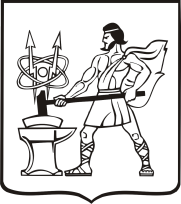 СОВЕТ ДЕПУТАТОВ ГОРОДСКОГО ОКРУГА ЭЛЕКТРОСТАЛЬМОСКОВСКОЙ ОБЛАСТИРЕШЕНИЕот 22.04.2020 № 423/71Об утверждении Положения о порядке предоставления сведений о доходах, расходах, об имуществе и обязательствах имущественного характера депутатов Совета депутатов городского округа Электросталь Московской области, их супруг (супругов) и несовершеннолетних детейВ соответствии с федеральными законами от 06.10.2003 № 131-ФЗ «Об общих принципах организации местного самоуправления в Российской Федерации», от 25.12.2008 № 273-ФЗ «О противодействии коррупции», руководствуясь Уставом городского округа Электросталь Московской области, Совет депутатов городского округа Электросталь Московской области РЕШИЛ: 1. Утвердить Положение о порядке предоставления сведений о доходах, расходах, об имуществе и обязательствах имущественного характера депутатов Совета депутатов городского округа Электросталь Московской области, их супруг (супругов) и несовершеннолетних детей.          2. Опубликовать настоящее решение в газете «Официальный вестник» и разместить в информационно-телекоммуникационной сети «Интернет» по адресу:www.electrostal.ru. 3. Источником финансирования расходов по размещению в средствах массовой информации настоящего решения принять денежные средства, предусмотренные в бюджете городского округа Электросталь Московской области по подразделу 0113 раздела 0100 «Другие общегосударственные вопросы».4. Настоящее решение вступает в силу после его подписания.Председатель Совета депутатовгородского округа                                                                                                  В.А. Кузьмин                                                                                              УТВЕРЖДЕН	решением Совета депутатов	городского округа Электросталь	Московской области         от 22.04.2020 № 423/71Положениео порядке предоставления сведений о доходах, расходах, об имуществе и обязательствах имущественного характера депутатов Совета депутатов городского округа Электросталь Московской области, их супруг (супругов) и несовершеннолетних детей1. Настоящее Положение определяет порядок предоставления и хранения сведений о доходах, расходах, об имуществе и обязательствах имущественного характера депутатами Совета депутатов городского округа Электросталь Московской области, их супруг (супругов) и несовершеннолетних детей.2. Положение разработано в соответствии с федеральными законами от 06.10.2003           № 131-ФЗ «Об общих принципах организации местного самоуправления в Российской Федерации», от 25.12.2008 № 273-ФЗ «О противодействии коррупции», Указом Президента Российской Федерации от 23.06.2014 № 460 «Об утверждении формы справки о доходах, расходах, об имуществе и обязательствах имущественного характера и внесении изменений в некоторые акты Президента Российской Федерации».3. Депутат Совета депутатов городского округа Электросталь Московской области (далее – Депутат) ежегодно не позднее 30 апреля года, следующего за отчетным финансовым годом, обязан представить сведения о доходах, расходах, об имуществе и обязательствах имущественного характер.Сведения о доходах, расходах, об имуществе и обязательствах имущественного характер предоставляются лицу, уполномоченному на их сбор, представление и хранение, в соответствии с распоряжением Совета депутатов городского округа Электросталь Московской области (далее - Ответственное лицо).4. Сведения о доходах, расходах, об имуществе и обязательствах имущественного характера Депутата, а также сведений о доходах, расходах супруги (супруга) и несовершеннолетних детей, об имуществе, принадлежащем им на праве собственности, и об их обязательствах имущественного характера представляются по форме, утвержденной Указом Президента Российской Федерации от 23.06.2014 № 460 «Об утверждении формы справки о доходах, расходах, об имуществе и обязательствах имущественного характера и внесении изменений в некоторые акты Президента Российской Федерации», в виде справки (далее – Справка), с использованием специального программного обеспечения «Справки БК» (далее – СПО «Справки БК»). Ответственное лицо осуществляет проверку соответствия представленной Депутатом Справки установленной форме и требованиям законодательства.4. Депутат предоставляет следующие сведения:а) сведения о своих доходах, полученных за отчетный период (с 1 января по 31 декабря) от всех источников (включая денежное вознаграждение, пенсии, пособия, иные выплаты), а также сведения об имуществе, принадлежащем ему на праве собственности, и о своих обязательствах имущественного характера по состоянию на конец отчетного периода (на 31 декабря года, предшествующего году подачи Справки);б) сведения о доходах своих супруги (супруга) и несовершеннолетних детей, полученных за отчетный период (с 1 января по 31 декабря) от всех источников (включая заработную плату, пенсии, пособия, иные выплаты), а также сведения об имуществе, принадлежащем им на праве собственности, и об их обязательствах имущественного характера по состоянию на конец отчетного периода (на 31 декабря года, предшествующего году подачи Справки);в) сведения о своих расходах, а также о расходах своих супруги (супруга) и несовершеннолетних детей, осуществленных за отчетный период (с 1 января по 31 декабря), по каждой сделке по приобретению земельного участка, другого объекта недвижимости, транспортного средства, ценных бумаг, акций (долей участия, паев в уставных (складочных) капиталах организаций), если общая сумма сделок превышает общий доход Депутата и его супруги (супруга) за три последних года, предшествующих отчетному периоду, и об источниках получения средств, за счет которых совершены эти сделки.5. В случае, если Депутат обнаружил, что в представленных им сведениях о доходах, об имуществе и обязательствах имущественного характера, а также сведениях о доходах, расходах супруги (супруга) и несовершеннолетних детей, об имуществе, принадлежащем им на праве собственности, и об их обязательствах имущественного характера не отражены или не полностью отражены какие-либо сведения либо имеются ошибки, он вправе представить уточненные сведения в течение одного месяца после окончания срока, указанного в пункте 3 настоящего Положения.	6. Факт непредставления Депутатом сведений о доходах, об имуществе и обязательствах имущественного характера, а также сведениях о доходах, расходах супруги (супруга) и несовершеннолетних детей в срок, установленный пунктом 3 настоящего Положения, рассматривается постоянно действующей комиссией регламенту и депутатской этики Совета депутатов городского округа Электросталь Московской области.	7. Ответственность за достоверность сведений о доходах, об имуществе и обязательствах имущественного характера, а также сведениях о доходах, расходах супруги (супруга) и несовершеннолетних детей несет Депутат.	8. Сведения о доходах, расходах, об имуществе и обязательствах имущественного характера, представленные Депутатом, подлежат размещению на официальном сайте городского округа Электросталь Московской области в информационно-телекоммуникационной сети «Интернет» по адресу: www.electrostal.ru, в порядке, установленном решением Совета депутатов городского округа Электросталь Московской области.